Persónulegar upplýsingar	StarfsreynslaHér skráir þú hvar þú hefur starfað og hvenær. Einnig helstu verkþætti með áherslu á það sem tengist raunfærnimatinu. Núverandi starf/síðasta starfHelstu verkþættir/viðfangsefni núverandi starfs/síðasta starfsFyrri störfAnnað sem þú vilt taka fram varðandi starfsreynslu þínaMenntunSkólaganga Hér skráir þú þá skóla og nám sem þú hefur sótt eftir grunnskóla. Mikilvægt er að skrá allt nám, líka það sem þú hefur ekki lokið, þá er gott að setja einingafjölda við.Námskeið, réttindiHér skráir þú námskeið sem þú hefur sótt og réttindi sem þú hefur öðlast. Annað sem þú vilt taka fram varðandi menntun þínaÖnnur reynsla og færniHér getur þú skráð ýmsa reynslu og færni sem þú hefur öðlast og fellur ekki undir starfsreynslu eða menntun. Þetta getur t.d. verið trúnaðarstörf í tengslum við starf eða félagasamtök, alls kyns ólaunuð störf hjá félagsasmtökum eða hópum. Einnig er hægt að skrá áhugamál sem þú hefur sinnt. Lýstu í stuttu máli í hverju þetta fólst.Annað sem þú vilt taka fram vaðandi reynslu og færni sem þú hefur öðlast í gegnum tíðinaMarkmiðHver eru markmið þín varðandi raunfærnimatið? Hversu margar einingar stefnirðu á að fá metnar? Hvað ætlarðu að gera að loknu matinu? Hver eru markmið þín varðandi starfsfsþróun og starfsferilinn? Annað sem þú vilt taka fram varðandi markmið þínNafnKennitalaNetfangSímiHeimilisfangStéttarfélagVinnustaðurStarfsheiti TímabilVinnustaðurTímabil Helstu verkþættirSkóli- tímabilNám /námsbrautNámi lokið (nei/já)Námskeiðshaldari – tími/dagsetningNámskeið / réttindiReynsla og/eða færniLýsing á verkefnum / viðfangsefnumMarkmiðLeiðir að markmiðinu / undirmarkmið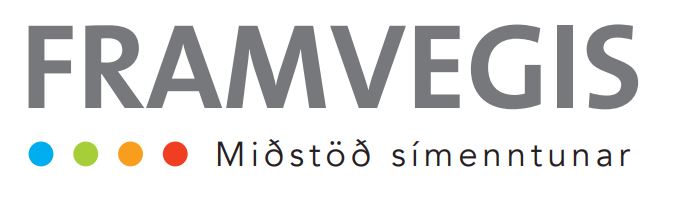 